COW:Challenge Of the Week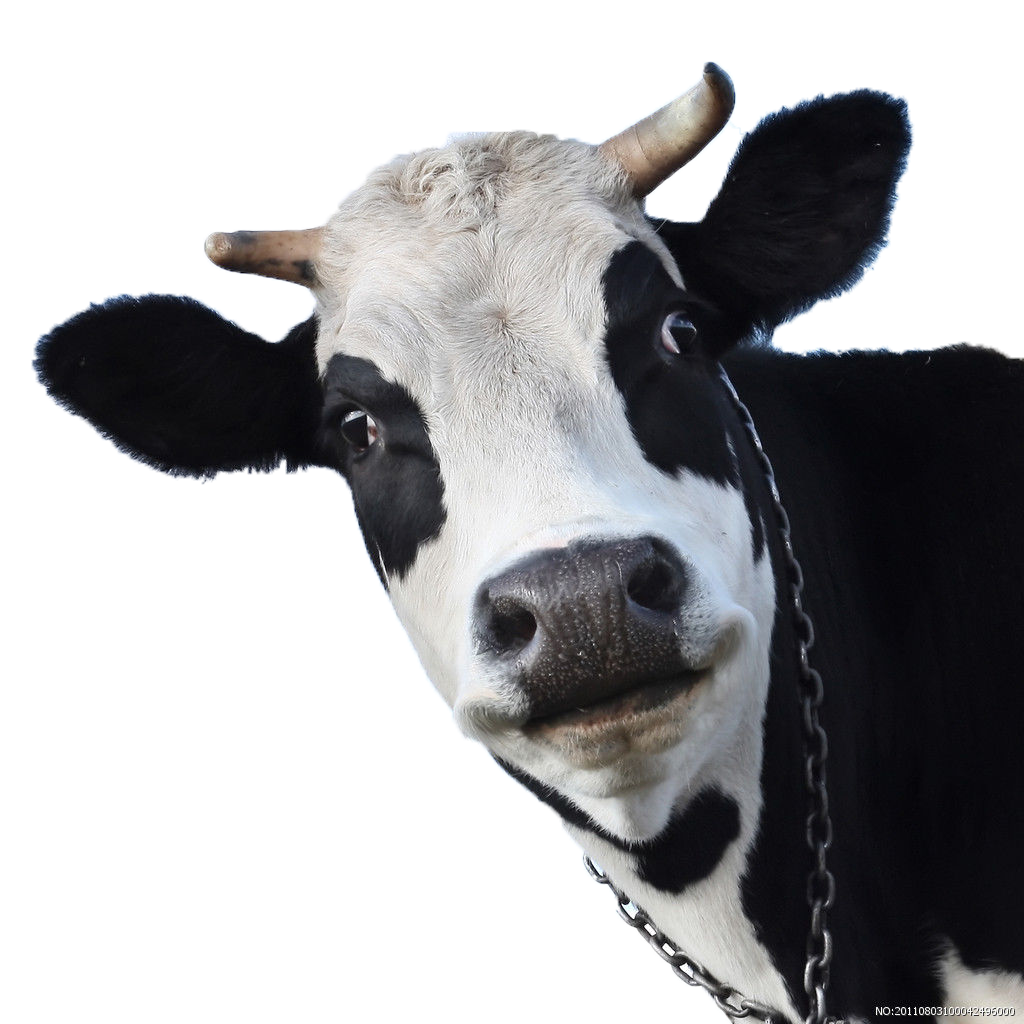 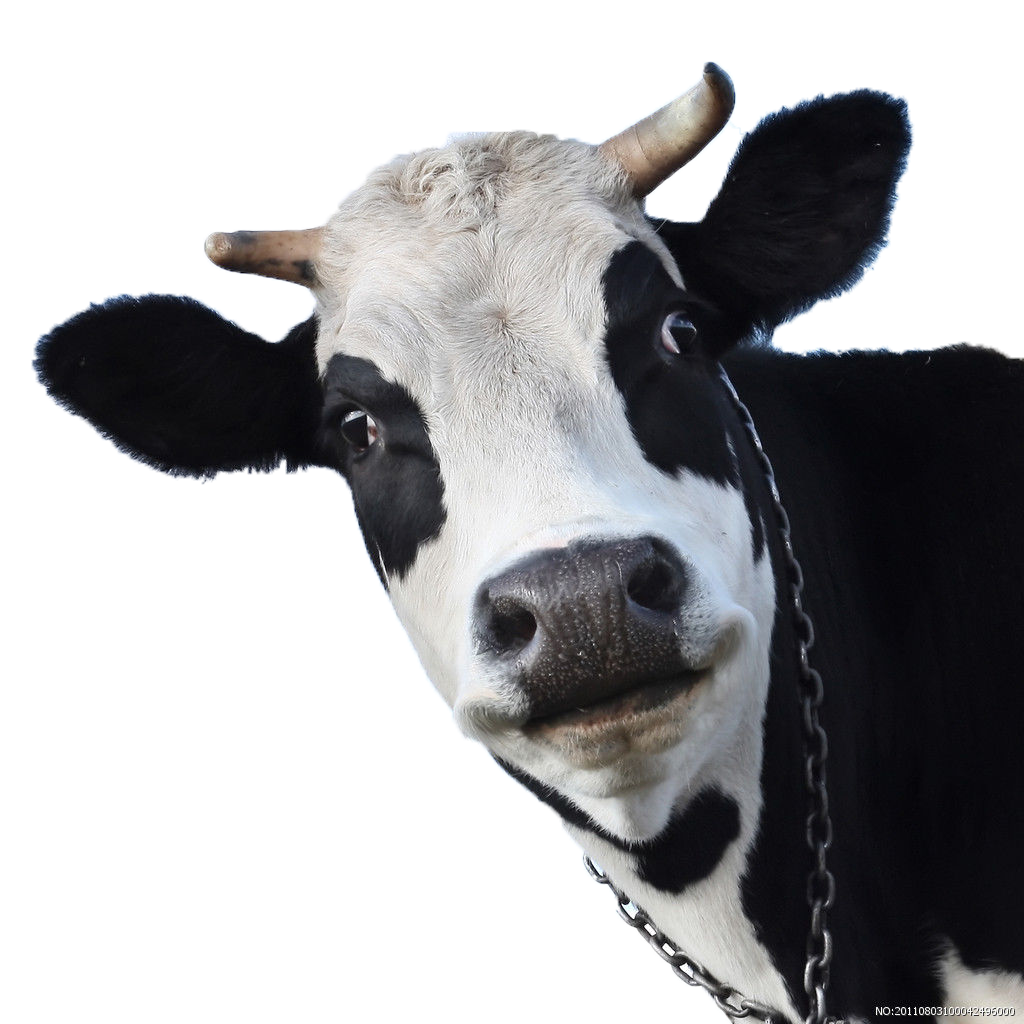 Keep a To-Do List every day for a week.  Reflect on how this might have helped you in your personal or academic life!